programa “coimbra com mais encanto”
Candidatura / Licenciamento de ocupação de espaço público REQUERENTENOME       	residente/com sede em       	código postal     	 —      localidaDe        	cartão de cidadão CC/BI       	 Validade        	  contribuinte NIF/NIPC       	telefone       	  TELEMÓVEL       	 fax       	e-mail       	freguesia       	certidão comercial permanente (código)       	Na qualidade de:       	REpresentanteNOME       	residente/com sede em       	código postal     	 —      localidaDe       	cartão de cidadão CC/BI       	 Validade       	  contribuinte NIF/NIPC       	telefone       	  TELEMÓVEL       	 fax       	e-mail       	procuração Online (Código)       	certidão comercial permanente (código)       	Na qualidade de: Representante legal	 Gestor de negócios	 Mandatário	 OUTRO      	PEDIDOVEM REQUERER /apresentar Candidatura ao Programa “Coimbra com Mais Encanto”. a fim de realizar obras de reparação, limpeza e pintura do imóvel. O licenciamento da ocupação do espaço público com a caracterização que se segue: Área a ocupar      	 m2	 Prazo de ocupação      	  diascom: Andaimes	 Grua	 Outros      	 Isenção do pagamento de taxa (Relativamente à ocupação do espaço público a isenção é válida pelo prazo de 90 dias – alínea b do n.º 2) do artigo 15.º do Regulamento do Programa “Coimbra com Mais Encanto”)obras a realizarReparação, limpeza e pinturaÁrea das fachadas:      	m2Aplicação de:	 Tinta	 Cal 	 Outro:      	Período de realização da obra: de      	  a       	identificação do imóvellocalização       	freguesia       	código postal       	 —         localidaDe       	Códigos de acesso: Registo Predial:       	 Registo Comercial:       	 Outro:       	Informação complementar:  Existe para o local Dados que permitem localizar o processo arquivado na Câmara Municipal: processo n.º       	 Ano       	Titular do processo       	 Não existe processoMEIOS DE NOTIFICAÇÃOAUTORIZO O ENVIO DE EVENTUAIS NOTIFICAÇÕES DECORRENTES DESTA COMUNICAÇÃO PARA O SEGUINTE ENDEREÇO ELETRÓNICO:e-mail       	 Técnico autor do projeto:       	OBSERVAÇÕESinformações adicionais1. Os dados pessoais recolhidos neste pedido são necessários, única e exclusivamente, para dar cumprimento ao disposto no artigo 102.º do Código do Procedimento Administrativo (CPA), no artigo 17.º do Decreto-Lei n.º 135/99, de 22 de abril e/ou ao previsto na legislação específica aplicável ao pedido formulado.2. O tratamento dos dados referidos no ponto 1 por parte do Município de Coimbra respeitará a legislação em vigor em matéria de proteção de dados pessoais e será realizado com base seguintes condições:Responsável pelo tratamento - Município de Coimbra;Finalidade do tratamento - Cumprimento de uma obrigação jurídica (CPA e/ou de legislação específica aplicável ao pedido formulado) ou necessário ao exercício de funções de interesse público;Destinatário(s) dos dados - Serviço municipal com competência para analisar ou intervir no pedido, de acordo com a orgânica municipal em vigor;Conservação dos dados pessoais - Prazo definido na legislação aplicável ao pedido.3. Para mais informações sobre as práticas de privacidade do Município consulte o nosso site em www.cm-coimbra.pt ou envie um e-mail para dpo@cm-coimbra.pt.4. Os documentos apresentados no âmbito do presente pedido são documentos administrativos, pelo que o acesso aos mesmos se fará em respeito pelo regime de acesso à informação administrativa e ambiental e reutilização dos documentos administrativos (Lei n.º 26/2016, de 22 de agosto).declaraçõesO(A) subscritor(a), sob compromisso de honra e consciente de incorrer em eventual responsabilidade penal caso preste falsas declarações, declara que os dados constantes do presente requerimento correspondem à verdade.Mais declaro que tomei conhecimento do Regulamento do Programa “Coimbra com Mais Encanto”.PEDE DEFERIMENTO requerente / representante (Assinatura)       	  DATA      	LEGISLAÇÃO APLICÁVELCódigo do Procedimento Administrativo (CPA), aprovado pelo Decreto-Lei n.º 4/2015, de 7 de janeiroRegime Jurídico da Urbanização e da Edificação (RJUE), aprovado pelo Decreto-Lei n.º 555/99, de 16 de dezembro, na redação atualmente em vigorRegulamento Municipal de Urbanização e Edificação (Taxas e Compensações Urbanísticas) – Regulamento n.º 381/2017, de 21 de julho de 2017 (RMUE)Regulamento do Programa "Coimbra com mais Encanto" – Edital 96/ 2014 de 10 de outubro Coimbra com mais encanto		N.A. Não AplicávelO trabalhador/ ASSINATURA       	  DATA      	  N.º Mecanográfico       	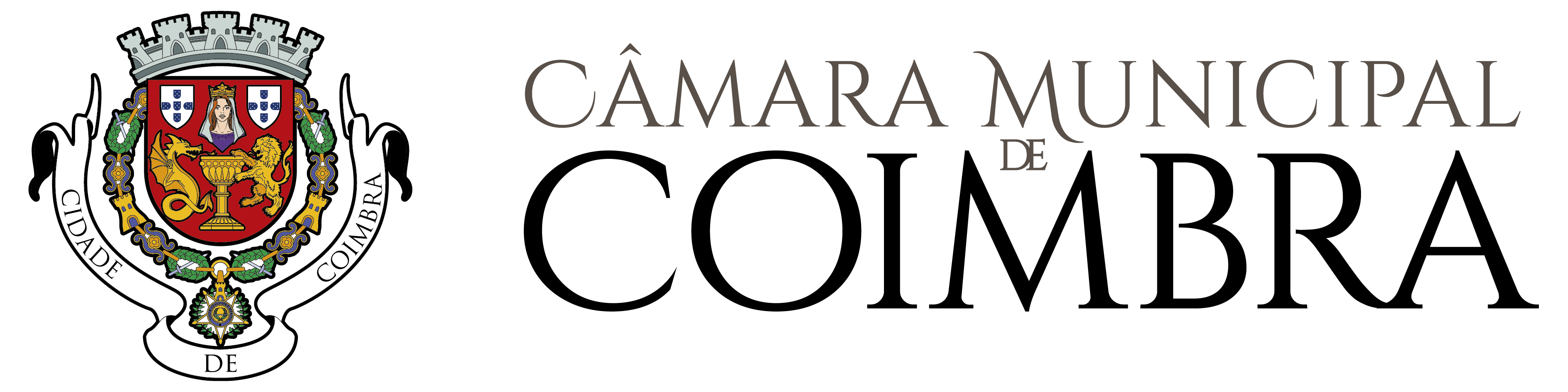 A preencher pelos 
serviços administrativosRegisto SGD nºDataExmº. SenhorPresidente da Câmara Municipal de CoimbraExmº. SenhorPresidente da Câmara Municipal de CoimbraProcesso nºExmº. SenhorPresidente da Câmara Municipal de CoimbraExmº. SenhorPresidente da Câmara Municipal de CoimbraGuia n.ºExmº. SenhorPresidente da Câmara Municipal de CoimbraElementos InstrutóriosSIMNÃON.A.RequerimentoPlanta topográfica de localização do  edifício, devidamente assinaladoFotografias da(s) fachada(s)No caso de arrendatário / titular de qualquer direito de uso e habitação, juntar declaração do proprietário a autorizar a pinturaNo caso do condomínio, juntar acta da assembleia de condomínio a autorizar a pinturaCaderneta Predial Urbana atualizada